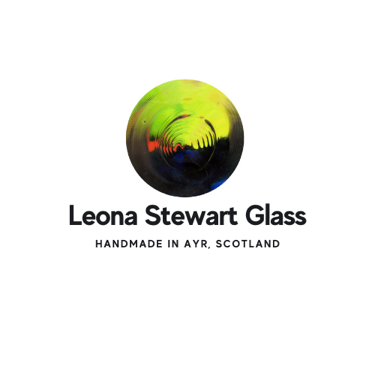 SPECIAL SHOW OFFERHandmade Fused Glass Jewellery10 Pendants on cord & 10 matching hanging earringsNormal price £195Special Show price £165 (15% discount)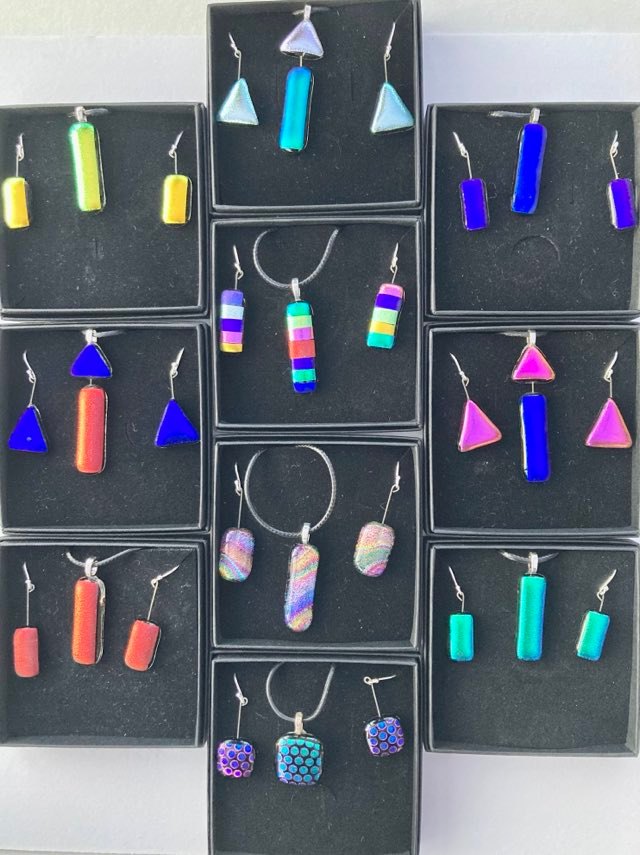 